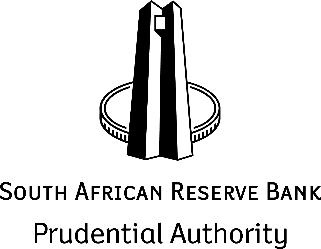 Comments Template:Proposed Prudential Standard: Transfers of Assets and Liabilities of Designated Institutions in ResolutionNovember 2022SECTION A – DETAILS OF COMMENTATORSECTION A – DETAILS OF COMMENTATORName of the commentator (organisation or individual):If the commentator is an organisation, provide the name and designation of the contact person:Email address:Contact number:IMPORTANT INSTRUCTIONSPlease note the following instructions for filling in the template:For the purposes of referencing, please use the numbering as contained in the proposed Standard. For comments on the definitions please indicate which definition is being commented on under the “Section of the proposed Standard” column.Commentators, in particular, those to whom the proposed Standard apply are requested to answer questions relating to the expected impact of the proposed Standard under Section C. If you wish to provide any other additional qualitative or quantitative response in this regard, please attach the response to the template as an Annexure.For any other general comments that are not specific to a particular section of the proposed Standard, please use Section D. Please send the completed template, in Word Format, to FST-RPD@resbank.co.za for the attention of Mr Jacques Botes and
Mrs Linah Masoha, by no later than 20 December 2022.Please note that no PDF or scanned documents or any late submissions will be accepted unless agreed to in writing by the Prudential Authority.PRIVACY STATEMENTPlease take note that information collected in this template will be used for the purposes outlined in the Template. In so doing, the identities of the entities and persons commenting on behalf of the entity will be identifiable.Except for the information provided in Section C, the Prudential Authority publish all comments received and responses on its website, with the names of persons that commented and the entities they represent. This is to ensure transparency and openness in the response to the comment process. All collected information will be processed in line with the Prudential Authority’s privacy policies.IMPORTANT INSTRUCTIONSPlease note the following instructions for filling in the template:For the purposes of referencing, please use the numbering as contained in the proposed Standard. For comments on the definitions please indicate which definition is being commented on under the “Section of the proposed Standard” column.Commentators, in particular, those to whom the proposed Standard apply are requested to answer questions relating to the expected impact of the proposed Standard under Section C. If you wish to provide any other additional qualitative or quantitative response in this regard, please attach the response to the template as an Annexure.For any other general comments that are not specific to a particular section of the proposed Standard, please use Section D. Please send the completed template, in Word Format, to FST-RPD@resbank.co.za for the attention of Mr Jacques Botes and
Mrs Linah Masoha, by no later than 20 December 2022.Please note that no PDF or scanned documents or any late submissions will be accepted unless agreed to in writing by the Prudential Authority.PRIVACY STATEMENTPlease take note that information collected in this template will be used for the purposes outlined in the Template. In so doing, the identities of the entities and persons commenting on behalf of the entity will be identifiable.Except for the information provided in Section C, the Prudential Authority publish all comments received and responses on its website, with the names of persons that commented and the entities they represent. This is to ensure transparency and openness in the response to the comment process. All collected information will be processed in line with the Prudential Authority’s privacy policies.SECTION B – COMMENTS ON THE PROPOSED STANDARDSECTION B – COMMENTS ON THE PROPOSED STANDARDSECTION B – COMMENTS ON THE PROPOSED STANDARDNoSection/ Paragraph of the proposed StandardComment1.2.3.4.5.6.7.8.9.10.11.12.13.14.15.(Please add more rows if required)SECTION C – QUESTIONS RELATING TO THE EXPECTED IMPACT OF THE PROPOSED STANDARDSECTION C – QUESTIONS RELATING TO THE EXPECTED IMPACT OF THE PROPOSED STANDARDSECTION C – QUESTIONS RELATING TO THE EXPECTED IMPACT OF THE PROPOSED STANDARDTreatment of the responsesInformation gathered under this section will be treated with strict confidentiality. The responses to the questions below will be anonymised and used to assess the potential impact of the proposed Standard on Transfers of Assets and Liabilities of Designated Institutions in ResolutionTreatment of the responsesInformation gathered under this section will be treated with strict confidentiality. The responses to the questions below will be anonymised and used to assess the potential impact of the proposed Standard on Transfers of Assets and Liabilities of Designated Institutions in ResolutionTreatment of the responsesInformation gathered under this section will be treated with strict confidentiality. The responses to the questions below will be anonymised and used to assess the potential impact of the proposed Standard on Transfers of Assets and Liabilities of Designated Institutions in ResolutionNoQuestionResponse1.What is your organisation’s overall assessment of the proposed Standard on Transfers of Assets and Liabilities of Designated Institutions in Resolution?1.1What do you see as the main advantages and/or benefits of the proposed Standard?1.2What do you see as the main disadvantages of the proposed Standard and how can these be managed or minimised? Please elaborate.1.3Do you foresee any challenges in complying with the proposed Standard? Please elaborate and provide specific details.2.From your assessment, will the proposed Standard impose any additional costs on your organisation? Yes/ No2.1If your answered “Yes” to question 2. above, please provide details of the expected costs (if any) to comply with the requirements set out in the proposed Standard. These may include IT infrastructure, human resources, training, consulting fees and any other costs. Where possible, please break down these costs.3.Please provide an indication and/ or an estimation of the amount of time it would take your organisation to fully comply with the requirements of the proposed Standard.4.Are there any other issues concerning the proposed Standard that you would like to bring to the attention of the SARB? Please provide the details.SECTION D – GENERAL COMMENTSSECTION D – GENERAL COMMENTSSECTION D – GENERAL COMMENTSNoSection/ Paragraph of the StandardComment1.2.3.4.5.6.7.8.9.(Please add more rows if required)